Příklad 6 – Daň silničníPan Miroslav – OSVČ – daňový poradce používá v souvislosti se svou podnikatelskou činností tyto vozidla: Hyundai i40, první registrace vozidla v 2/2018, zdvihový objem motoru 2 200 cm3, vozidlo je používáno po celý rok Jeep Grand Cherokee 6.4 V8 SRT SPORT, první registrace vozidla v 3/2021, do obchodního majetku zařazeno od 6/2021, používáno až do 15.10.2021, kdy bylo vozidlo prodáno jiné OSVČ, která jej používá k podnikání. Zdvihový objem motoru 6 417 cm3 15 dnů v měsíci lednu použil zaměstnanec pana Miroslava své soukromé vozidlo - Volvo XC60 D5 R-DESIGN – k jízdě na finanční úřad, daňovým poradcem a na školení, zdvihový objem motoru 4 400cm3, první registrace vozidla 1/2014.  Sazby daně1)2)3)ZálohyI.Q.1)2)3)II.Q1)2)3)III.Q1)2)3)IV.Q1)2)3)Daňová povinnost1)2)3) 10         DAŇOVÁ INCIDENCE  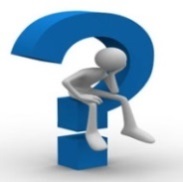 Příklad 1 – Cenová elasticita a daň Příklad 2 – Daň ad valorem x jednotková daň  Příklad 3 – Rozložení daňového břemene Příklad 4 – Nadměrné daňové břemeno IPříklad 5 – Nadměrné daňové břemeno IIPříklad 6 – Negativní důchodová daň IPříklad 7 – Negativní důchodová daň II Příklad 1 – Cenová elasticita a daň Na konkurenčním trhu došlo k uvalení jednotkové daně, kterou platí ze zákona výrobce. Daň zatížila vybranou komoditu. Znázorněte pomocí grafu změnu ceny a příp. zvýšení nebo pokles odbytu. Znázorněte tutéž situaci, pokud by poptávka po vybrané komoditě byla dokonale elastická. Příklad 2 – Daň ad valorem x jednotková daň  Opravna jízdních kol poskytuje služby, které je povinna dle současné právní úpravy (v případě, že je plátcem DPH) zdanit na výstupu základní sazbou daně z přidané hodnoty. Znázorněte graficky situace (ve výchozím bodu rovnováhy PQ, Q0 předpokládejte, že žádná daň není uvalena)  a) Plnění podléhá základní sazbě DPH (21 %)b) Plnění podléhá snížené sazbě DPH (15 %)c) Plnění by podléhalo jednotkové dani 30 Kč/1 opravu b) c)  Příklad 3 – Rozložení daňového břemene Na trhu poštovních služeb, které jsou dle zákona od DPH od daně osvobozeny, došlo k uvalení jednotkové daně. Určete, jakou část daňového břemene ponese zákazník a jako část poskytovatel poštovních služeb. V jakém případě, by celé daňové břemeno nesl pouze poskytovatel poštovních služeb – znázorněte graficky V jakém případě, by celé daňové břemeno nesl pouze zákazník a)b) c) Příklad 4 – Nadměrné daňové břemeno  Na trhu léčiv došlo k uvalení daně ve výši 25 % na léky. Přepokládejte, že poptávka po těchto léčivech je neelastická. Znázorněte graficky tuto situaci a určete, zda vzniká nadměrné daňové břemeno na straně prodávajícího nebo kupujícího.  Příklad 5 – Nadměrné daňové břemeno  Předpokládejte na vybraném trhu nulovou cenovou elasticitu nabídky. Dochází k uvalení daně ad valorem na nabízené produkty. Znázorněte graficky a vyznačte nadměrné daňové břemeno. Příklad 6 – Negativní důchodová daň   Předpokládejte garantovaný důchod (G) ve výši 10 000. Sazba negativní důchodové daně je 60 % (tn). Celkový důchod poplatníka YT je 20 000 Kč. Vypočítejte hodnotu vlastního důchodu Y pro daného poplatníka. Příklad 7 – Negativní důchodová daň   Předpokládejte garantovaný důchod (G) ve výši ……. Sazba negativní důchodové daně je 25 % (tn). Celkový důchod poplatníka YT je 2 000 Kč. Vypočítejte hodnotu vlastního důchodu Y pro daného poplatníka.  11         OPAKOVACÍ PŘÍKLADY   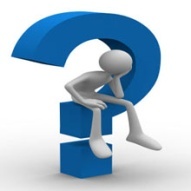 Příklad 1 – Daň z příjmů fyzických osob Soukromá podnikatelka zabývající se výrobou dortů vykázala za rok 2021 celkové náklady ve výši 240 000 Kč. Dosáhla výnosů za 350 000 Kč. Podnikatelka vede účetnictví, uplatňuje skutečné výdaje. Částka 240 000 Kč zahrnuje daňově uznatelné náklady. Od roku 2012 si měsíčně spoří ne penzijní připojištění 1 000 Kč měsíčně. Z peněz, které má na podnikatelském účtu dosáhla úroků ve výši 3 500 Kč, z objemu hotovosti na nepodnikatelském účtu 200 Kč. Podnikatelka má dvě děti ve společné domácnosti (starší syn ukončil v červnu 2021 studium a 1.7.2021 nastoupil do zaměstnání). Daňové zvýhodnění na děti uplatňuje manžel podnikatelky, jehož roční příjmy dosáhly za rok 410 000 Kč. Podnikatelka také pronajímá chatu v Beskydech, a to po celé zdaňovací období, příjmy z nájmu jsou 80 000 Kč, výdaje na dosažení, zajištění a udržení byly 35 000 Kč. V dubnu 2021 darovala městu, kde bydlí 400 Kč, poskytla dar střední škole, kde studoval její starší syn 450 Kč. Vypočtěte výši daně z příjmů. Dílčí základy daně§ 6§ 7§ 8§ 9§ 10